Приложение 3 к приказу министерства образования Ставропольского краяот 10 февраля 2023 г. № 208-прИнструкциядля руководителя, привлекаемого к проведению единого государственного экзамена в пункт проведения экзамена в Ставропольском крае в 2023 годуРуководитель пункта проведения экзамена (далее – руководитель ППЭ) должен заблаговременно пройти инструктаж по порядку и процедуре проведения единого государственного экзамена (далее – ЕГЭ) и ознакомиться с:нормативными правовыми документами, регламентирующими проведение ГИА; инструкцией, определяющей порядок работы руководителя ППЭ;инструкциями, определяющими порядок работы лиц, привлекаемых к проведению
ЕГЭ;правилами заполнения бланков ЕГЭ;правилами оформления ведомостей, протоколов и актов, заполняемых
при проведении ЕГЭ в аудиториях, ППЭ.Подготовка к  проведению ЕГЭ.Руководитель ППЭ совместно с руководителем ОО обязаны обеспечить готовность
ППЭ к проведению ЕГЭ в соответствии с требованиями к ППЭ (приложение 1 к Инструкции), в том числе техническое оснащение (приложение 6 к Инструкции) и хранение основного и резервного флеш-накопителя для
хранения интернет-пакетов в сейфе Штаба ППЭ с осуществлением мер информационной
безопасности.Также необходимо подготовить не менее 1 флеш-накопителя для переноса данных
между станциями в ППЭ (рекомендуемое количество – по числу технических
специалистов ППЭ).Руководитель ППЭ обязан контролировать своевременность загрузки ЭМ для
экзаменов, проводимых в данном ППЭ. В случае выявления проблем с загрузкой ЭМ
необходимо принимать меры для устранения этих проблем. Интернет-пакеты становятся
доступны за 5 рабочих дней до даты экзамена – для основных дней экзаменационного
периода, за 3 рабочих дня – для резервных дней экзаменационного периода и
формируются на основе сведений о распределённых по ППЭ участниках и аудиторном
фонде ППЭ.В случае распределения в ППЭ участников экзамена с ОВЗ, детей-инвалидов
и инвалидов готовятся аудитории, учитывающие состояние их здоровья, особенности
психофизического развития и индивидуальные возможности.При этом РЦОИ (по согласованию с ГЭК) направляет не позднее двух рабочих дней
до проведения экзамена по соответствующему учебному предмету информацию
о количестве таких участников экзамена, распределенных в ППЭ, и о необходимости
организации проведения ЕГЭ в ППЭ, в том числе аудиториях ППЭ, в условиях,
учитывающих состояние их здоровья, особенности психофизического развития.Не позднее чем за один календарный день до проведения экзамена руководитель
ППЭ и руководитель образовательной организации обязаны обеспечить и проверить
наличие:аудиторий, необходимых для проведения ЕГЭ, в том числе аудиторий, необходимых
для проведения ЕГЭ для участников экзамена с ОВЗ, детей-инвалидов и инвалидов;рабочих мест (столы, стулья) для организаторов вне аудитории, сотрудников,
осуществляющих охрану правопорядка, и (или) сотрудников органов внутренних дел
(полиции);отдельного места для хранения личных вещей участников экзамена до входа
в ППЭ;отдельного места для хранения личных вещей организаторов ППЭ, медицинского
работника, технических специалистов, ассистентов, которое расположено до входа в ППЭ;аппаратно-программного комплекса для печати и сканирования ЭМ,
расположенного в зоне видимости камер в каждой аудитории;специально выделенного места в каждой аудитории ППЭ (стола), находящегося
в зоне видимости камер видеонаблюдения, для оформления соответствующих форм ППЭ,
осуществления раскладки напечатанных ЭМ и последующей упаковки организаторами в
аудитории ЭМ, собранных у участников экзамена;рабочих мест организаторов в аудитории и общественных наблюдателей; Штаба
ППЭ, соответствующего требованиям, изложенным в приложении 1 к Инструкции;помещения для медицинского работника;журнала учета участников экзамена, обратившихся к медицинскому работнику (приложение 2 к Инструкции);помещения для сопровождающих, которое организуется до входа в ППЭ;помещения для представителей СМИ, которое организуется до входа в ППЭ;помещения, изолированного от аудиторий для проведения экзамена, для
общественных наблюдателей;заметных обозначений номеров аудитории для проведения ЕГЭ и наименований
помещений, используемых для проведения экзамена;заметных информационных плакатов о ведении видеонаблюдения в аудиториях
и коридорах ППЭ;не более 15 рабочих мест для участников экзамена в аудиториях;обозначения каждого рабочего места участника экзамена в аудитории заметным
номером;часов, находящихся в поле зрения участников экзамена, в каждой аудитории
с проведением проверки их работоспособности.Не позднее чем за один календарный день до начала проведения экзамена также
необходимо:убрать (закрыть) в аудиториях стенды, плакаты и иные материалы со справочнопознавательной информацией по соответствующим учебным предметам;предусмотреть место для проведения инструктажа работников ППЭ внутри ППЭ,
например, это может быть одна из аудиторий, холл, Штаб ППЭ);подготовить черновики на каждого участника экзамена (минимальное количество –
два листа), а также дополнительные черновики;подготовить достаточное количество бумаги для печати полного комплекта ЭМ
в аудиториях;подготовить достаточное количество бумаги для печати ДБО № 2 в Штабе ППЭ;подготовить в необходимом количестве инструкции для участников экзамена,
зачитываемые организаторами в аудитории перед началом экзамена (одна инструкция
на одну аудиторию);проверить пожарные выходы, наличие средств первичного пожаротушения;запереть и опечатать помещения, не используемые для проведения экзамена;провести проверку работоспособности средств видеонаблюдения в ППЭ совместно
с техническим специалистом;Не ранее чем за 5 календарных дней, но не позднее 17:00 по местному времени
календарного дня, предшествующего дню экзамена, и до проведения контроля
технической готовности, обеспечить проведение техническим специалистом технической
подготовки ППЭ.не ранее чем за 2 рабочих дня, но не позднее 17:00 по местному времени
календарного дня, предшествующего дню экзамена, совместно с членом ГЭК
и техническим специалистом провести контроль технической готовности ППЭ (подробнее
сроки проведения этапов подготовки и проведения экзамена описаны в приложении 3 к Инструкции), в том числе: обеспечить распечатку ДБО № 2 (за исключением проведения ЕГЭ по математике
базового уровня) в Штабе ППЭ в соответствии с приложением 4 к Инструкции;получить от технического специалиста калибровочные листы станций организатора
для передачи организаторам в аудиториипроконтролировать передачу в систему мониторинга готовности ППЭ в личном
кабинете ППЭ электронных актов технической готовности со всех основных и резервных
станций организатора и станций сканирования в ППЭ;проконтролировать передачу в систему мониторинга готовности ППЭ статуса
«Контроль технической готовности завершен».Важно! Акты основных станций могут быть переданы при участии члена ГЭК с
использованием токена члена ГЭК только при условии наличия на специализированном
федеральном портале сведений о рассадке. Статус «Контроль технической готовности
завершен» может быть передан при участии члена ГЭК с использованием токена члена
ГЭК при условии наличия на специализированном федеральном портале сведений о
рассадке, а также при наличии переданных электронных актов технической готовности
станций организатора для каждой аудитории.Заполнить форму ППЭ-01 совместно с руководителем ОО.
Заблаговременно провести инструктаж под подпись со всеми работниками ППЭ
по порядку и процедуре проведения ЕГЭ и ознакомить: с нормативными правовыми документами, регламентирующими проведение ГИА;с инструкциями, определяющими порядок работы организаторов и других лиц, привлекаемых к проведению ЕГЭ в ППЭ;с правилами заполнения бланков ЕГЭ;с правилами оформления ведомостей, протоколов и актов, заполняемых при
проведении ЕГЭ.Руководитель ППЭ должен назначить одного из технических специалистов (в случае
наличия в ППЭ нескольких технических специалистов) ответственным за включение
видеонаблюдения в день проведения экзамена.
При проведении ЕГЭ в ППЭ.Руководителю ППЭ необходимо помнить, что экзамен проводится в спокойной
и доброжелательной обстановке.В день проведения экзамена (в период с момента входа в ППЭ и до окончания
экзамена) в ППЭ руководителю ППЭ запрещается:а) пользоваться средствами связи за пределами Штаба ППЭ;б) оказывать содействие участникам экзамена, в том числе передавать им средства
связи, электронно-вычислительную технику, фото-, аудио- и видеоаппаратуру,
справочные материалы, письменные заметки и иные средства хранения и передачи
информации.В день проведения ЕГЭ руководитель ППЭ должен явиться в ППЭ не позднее 07:30
по местному времени.Руководитель ППЭ несет персональную ответственность за соблюдение мер
информационной безопасности и исполнение порядка проведения ГИА в ППЭ на всех
этапах проведения ЕГЭ в ППЭ.До начала экзамена руководитель ППЭ должен:Не позднее 07.30, но до получения ЭМ от члена ГЭК обеспечить включение в Штабе
ППЭ режима видеонаблюдения, записи, трансляции.Не позднее 07.30 по местному времени получить от членов ГЭК материалы:
ВДП, другие упаковочные материалы в соответствии
со схемой упаковки ЭМ, утверждённой министерством образования Ставропольского края.В ППЭ должны быть выданы ВДП в количестве, равном числу аудиторий,
умноженному на 2:ВДП для упаковки бланков ЕГЭ с ответами участников экзамена в аудитории;ВДП для упаковки испорченных и бракованных комплектов ЭМ.Заполнить форму ППЭ-14-01;дать поручение техническому специалисту получить и распечатать в присутствии
члена ГЭК пакет руководителя ППЭ.Не позднее 07:50 по местному времени назначить ответственного за регистрацию
лиц, привлекаемых к проведению ЕГЭ в ППЭ, в соответствии с формой ППЭ-07 из числа
организаторов вне аудитории;обеспечить контроль за регистрацией работников ППЭ в день экзамена (в случае
неявки распределенных в данный ППЭ работников ППЭ, произвести замену работников
ППЭ по форме ППЭ-19);дать распоряжение техническим специалистам, отвечающим за организацию
видеонаблюдения в ППЭ, о начале видеонаблюдения (в Штабе ППЭ до получения
материалов для проведения экзамена, в аудиториях ППЭ не позднее 08.00 по местному
времени), о сверке часов во всех аудиториях ППЭ, сверке времени на ПАК (при наличии);проверить готовность аудиторий к проведению ЕГЭ.Не ранее 8:15 по местному времени:начать проведение инструктажа по процедуре проведения экзамена для работников
ППЭ (содержание инструктажа представлено в приложении 5 к Инструкции);выдать ответственному организатору вне аудитории формы ППЭ-06-01 и ППЭ-06-02 для размещения на информационном стенде при входе в ППЭ.Назначить ответственного организатора в каждой аудитории и направить
организаторов всех категорий на рабочие места в соответствии с формой ППЭ-07.Выдать ответственным организаторам в аудитории:
формы ППЭ-05-01 (2 экземпляра), ППЭ-05-02, ППЭ-12-02, ППЭ-12-03, ППЭ-12-04-
МАШ, ППЭ-16;инструкцию для участников экзамена, зачитываемую организатором в аудитории
перед началом экзамена (одна инструкция на аудиторию);таблички с номерами аудиторий;
калибровочный лист аудитории станции организатора соответствующей аудитории;черновики (минимальное количество черновиков – два на одного участника
экзамена);белый конверт для упаковки использованных черновиков (один конверт на аудиторию);2 ВДП для упаковки ЭМ после проведения экзамена.Коричневый конверт для упаковки использованных КИМ (один конверт на аудиторию).Руководитель ППЭ должен запланировать необходимое количество листов формы
ППЭ-12-04-МАШ на аудиторию и продумать схему передачи в аудитории
дополнительных листов формы ППЭ-12-04-МАШ (например, организовать выдачу по
2 листа указанной формы ППЭ либо выдавать дополнительный лист по запросу
организаторов в аудитории при необходимости через организатора вне аудитории). Общее
количество листов формы ППЭ-12-04-МАШ на ППЭ определяется в РЦОИ при
формировании пакета руководителя ППЭ.Передать медицинскому работнику инструкцию, определяющую порядок его работы во время проведения ЕГЭ в ППЭ, журнал учета участников экзамена, обратившихся к медицинскому работнику.Не ранее 09:00 по местному времени обеспечить допуск:участников экзамена согласно спискам распределения;
сопровождающих (присутствуют в день экзамена в помещении, которое
организуется до входа в ППЭ).Если участник экзамена опоздал на экзамен, он допускается к сдаче ЕГЭ
в установленном порядке, при этом время окончания экзамена не продлевается, о чем
сообщается участнику экзамена. Рекомендуется составить акт в свободной форме.
Указанный акт подписывает участник экзамена, руководитель ППЭ и член ГЭК.
В случае проведения ЕГЭ по иностранным языкам (письменная часть, раздел
«Аудирование») допуск опоздавших участников в аудиторию после включения
аудиозаписи не осуществляется (за исключением, если в аудитории нет других участников
или если участники в аудитории завершили прослушивание аудиозаписи). Персональное
аудирование для опоздавших участников не проводится (за исключением, если в
аудитории нет других участников экзамена).В случае отсутствия по объективным причинам у участника ГИА документа,
удостоверяющего личность, он допускается в ППЭ после письменного подтверждения его
личности сопровождающим (форма ППЭ-20). Акт об идентификации личности участника
ГИА передается участнику ГИА, который сдаёт его организатору на входе в аудиторию.По окончании экзамена организатор в аудитории сдаёт данную форму руководителю ППЭ вместе с остальными материалами.В случае отсутствия документа, удостоверяющего личность, у участника ЕГЭ
(выпускника прошлых лет) он не допускается в ППЭ.Руководитель ППЭ в присутствии члена ГЭК составляет акт о недопуске указанного
участника ЕГЭ (выпускника прошлых лет) в ППЭ. Указанный акт подписывается членом
ГЭК, руководителем ППЭ и участником ЕГЭ. Акт составляется в двух экземплярах
в свободной форме. Первый экземпляр член ГЭК оставляет у себя для передачи
председателю ГЭК, второй передает участнику ЕГЭ. Повторно к участию в ЕГЭ
по данному учебному предмету в резервные сроки указанный участник ЕГЭ может быть
допущены только по решению председателя ГЭК.При отсутствии участника экзамена в списках распределения в данный ППЭ,
участник экзамена в ППЭ не допускается, член ГЭК фиксирует данный факт для
дальнейшего принятия решения.В случае отказа участника экзамена от сдачи запрещенного средства (средства связи,
электронно-вычислительной техники, фото-, аудио- и видеоаппаратуры, справочных
материалов, письменных заметок и иных средств хранения и передачи информации)
составляет акт о недопуске указанного участника ЕГЭ в ППЭ. Указанный акт подписывают
член ГЭК и участник экзамена, отказавшийся от сдачи запрещенного средства. Акт
составляется в двух экземплярах в свободной форме. Первый экземпляр член ГЭК
оставляет у себя для передачи председателю ГЭК, второй передает участнику экзамена.Не позднее 09:45 по местному времени выдать в Штабе ППЭ ответственным
организаторам в аудиториях ДБО № 2 по форме ППЭ-14-02.До начала экзамена руководитель ППЭ должен выдать общественным
наблюдателям форму ППЭ-18-МАШ по мере их прибытия в ППЭ.В случае выявления организатором в аудитории расхождения персональных данных
участника экзамена в документе, удостоверяющем личность, и в форме ППЭ-05-02, и
данное расхождение не является опечаткой (т.е. произошла смена фамилии, имени,
документа, удостоверяющего личность), к форме ППЭ-12-02 необходимо приложить
копии подтверждающих документов. При смене паспорта необходимо приложить копию
страницы с данными ранее выданных паспортов. Для копирования подтверждающих
документов можно направить участника экзамена в Штаб ППЭ (в сопровождении
организатора вне аудитории) либо по желанию участника передать документы
организатору вне аудитории для копирования их в Штабе ППЭ.Во время экзамена руководитель ППЭ совместно с членами ГЭК должен
осуществлять контроль за ходом проведения экзамена, проверять помещения ППЭ
на предмет присутствия посторонних лиц, решать вопросы, не предусмотренные
настоящей инструкцией, содействовать членам ГЭК в проведении проверки изложенных
в поданной апелляции о нарушении установленного порядка проведения ГИА сведений и в
оформлении формы заключения комиссии.После получения информации от организаторов из аудиторий об успешном начале
экзаменов во всех аудиториях ППЭ должен дать указание техническому специалисту
передать в систему мониторинга готовности ППЭ статус «Экзамены успешно начались» в
личном кабинете ППЭ.При возникновении ситуации нехватки ДБО № 2 в ППЭ во время экзамена
обеспечить печать необходимого их количества в присутствии члена ГЭК.Этап завершения экзамена в ППЭ.После завершения выполнения экзаменационной работы участниками экзамена во
всех аудиториях (все участники экзамена покинули аудитории) дать указание
техническому специалисту ППЭ передать при участии члена ГЭК с использованием токена
члена ГЭК статус «Экзамены завершены» в систему мониторинга готовности ППЭ в
личном кабинете ППЭ.После завершения сканирования в аудиториях руководитель ППЭ должен в Штабе ППЭ за специально подготовленным столом, находящимся в зоне видимости камер видеонаблюдения, в присутствии членов ГЭК:получить от всех ответственных организаторов в аудитории следующие материалы
по форме ППЭ-14-02:запечатанный ВДП с бланками регистрации, бланками ответов № 1, бланками
ответов № 2 (лист 1 и лист 2), в том числе с ДБО № 2;калибровочный лист с каждой использованной в аудитории станции организатора;КИМ участников экзамена, запечатанные в коричневый пакет;ВДП с испорченными и бракованными комплектами ЭМ;запечатанный белый конверт с использованными черновиками;неиспользованные черновики;формы ППЭ-05-02, ППЭ-12-02, ППЭ-12-03, ППЭ-12-04-МАШ, ППЭ-05-01
(2 экземпляра), ППЭ-23, ППЭ-15;неиспользованные ДБО № 2;служебные записки (при наличии).В случае неявки всех распределенных в ППЭ участников экзамена по согласованию с
председателем ГЭК член ГЭК принимает решение о завершении экзамена в данном ППЭ
с оформлением соответствующих форм ППЭ. Технический специалист завершает
экзамены на всех станциях организатора во всех аудиториях ППЭ, а также
на резервных станциях организатора, печатает протоколы использования станции
организатора и сохраняет электронный журнал работы станции организатора
на флеш-накопитель для переноса данных между станциями ППЭ. Протоколы
использования станции организатора подписываются техническим специалистом,
членом ГЭК и руководителем ППЭ и остаются на хранение в ППЭ. Электронные журналы
работы станций организатора передаются в систему мониторинга
готовности ППЭ в личном кабинете ППЭ при участии члена ГЭК с использованием
токена члена ГЭК. В случае отсутствия участников во всех аудиториях ППЭ
технический специалист при участии руководителя ППЭ в личном кабинете ППЭ
передает при участии члена ГЭК с использованием токена члена ГЭК статус «Экзамен не
состоялся» в систему мониторинга готовности ППЭ.
После завершения сканирования во всех аудиториях ППЭ:проконтролировать передачу техническим специалистом электронных журналов
работы основных и резервных станций организатора в систему мониторинга готовности
ППЭ в личном кабинете ППЭ;при получении от ответственного организатора ЭМ из аудитории заполнить форму
ППЭ-13-02-МАШ на основе данных Сопроводительного бланка к материалам ЕГЭ,
не вскрывая ВДП с бланками;заполнить формы:ППЭ-14-01, ППЭ-13-01, ППЭ-14-02;принять у общественного(-ых) наблюдателя(-ей) (в случае присутствия его в ППЭ
в день проведения экзамена) заполненную форму ППЭ-18-МАШ (в случае неявки
общественного наблюдателя в форме ППЭ-18-МАШ поставить соответствующую отметку
в разделе «Общественный наблюдатель не явился в ППЭ»);передать техническому специалисту заполненные формы ППЭ для сканирования на
станции сканирования в ППЭ:формы ППЭ-07, ППЭ-14-01, ППЭ-13-02-МАШ, ППЭ-18-МАШ (при наличии), ППЭ-19 (при наличии), ППЭ-21 (при наличии), ППЭ-22 (при наличии).Также передаются для сканирования материалы апелляций о нарушении
установленного порядка проведения ГИА (формы ППЭ-02 и ППЭ-03 (при наличии).Следующие формы ППЭ сканируются в аудиториях на станциях организатора:
ППЭ-05-02, ППЭ-12-02 (при наличии), ППЭ-12-04-МАШ.Технический специалист выполняет калибровку сканера на эталонном калибровочном листе (при необходимости), сканирует полученные формы ППЭ и возвращает их руководителю ППЭ.После завершения передачи всех пакетов с электронными образами бланков и форм
ППЭ (статус пакетов принимает значение «передан») проконтролировать передачу
техническим специалистом статуса «Все пакеты сформированы и отправлены в РЦОИ»
о завершении передачи ЭМ в РЦОИ.Член ГЭК, руководитель ППЭ и технический специалист ожидают в Штабе ППЭ
подтверждения от РЦОИ факта успешного получения и расшифровки переданных пакетов
с электронными образами бланков и форм ППЭ (статус пакетов принимает значение
«подтвержден»).
После получения от РЦОИ подтверждения по всем переданным пакетам:подписать напечатанный протокол проведения процедуры сканирования
(подписывается техническим специалистом, руководителем ППЭ и членом ГЭК и остается
на хранение в ППЭ);проконтролировать передачу электронных журналов работы основной и резервной
станций сканирования в ППЭ и статуса «Материалы переданы в РЦОИ» в систему
мониторинга готовности ППЭ в личном кабинете ППЭ. Статус «Материалы переданы в
РЦОИ» может быть передан, если в РЦОИ было передано подтверждение о завершении
передачи ЭМ.После сканирования всех материалов совместно с членом ГЭК ещё раз пересчитать
ВДП (бланки ЕГЭ в тех ВДП, которые были вскрыты для сканирования в Штабе ППЭ
в связи с возникновением нештатной ситуации, в этом случае перенести информацию
с сопроводительных бланков ВДП, в которых бланки ЕГЭ были доставлены из аудиторий
в Штаб ППЭ, в новый ВДП, в новые ВДП вложить калибровочные листы и ВДП, в
которых бланки ЕГЭ были доставлены из аудиторий в Штаб ППЭ, и запечатать ВДП с
бланками ЕГЭ для хранения и транспортировки).Передать материалы экзамена члену ГЭК по форме ППЭ 14-01.
Присутствовать при упаковке членами ГЭК за специально подготовленным
столом, находящимся в зоне видимости камер видеонаблюдения, материалов
экзамена для последующей передачи на хранение в места, определенные ОИВ, в
соответствии со схемой, утверждённой ОИВ.По окончании соответствующего экзамена в ППЭ неиспользованные ДБО № 2
оставляются в сейфе в Штабе ППЭ на хранение. Указанные ДБО № 2 должны быть
использованы на следующем экзамене. По окончании проведения всех запланированных в
ППЭ экзаменов неиспользованные ДБО № 2 направляются в РЦОИ вместе с другими
неиспользованными ЭМ (упаковываются вместе с ВДП и формами ППЭ). Все материалы
упаковываются в упаковку, определённую ОИВ, и помещаются на хранение в соответствии
со схемой, утверждённой ОИВ.Приложение 1к Инструкции руководителя ППЭТребования к пункту проведения единого государственного экзаменаПункт проведения экзамена (далее – ППЭ) – здание (комплекс зданий), которое используется для проведения ЕГЭ.Территорией ППЭ является площадь внутри здания (комплекса зданий) либо части
здания, отведенная для проведения ЕГЭ. Вход в ППЭ обозначается стационарным и (или)
переносными металлоискателями (в последнем случае входом в ППЭ является место
проведения уполномоченными лицами работ с использованием указанных
металлоискателей).Определение мест расположения ППЭ и распределение между ними участников
экзаменов, руководителей и организаторов ППЭ, членов ГЭК, технических специалистов
и ассистентов осуществляется министерством образования Ставропольского края по согласованию с председателем ГЭК.Количество и места расположения ППЭ определяются, исходя из общей
численности участников экзаменов на территории Ставропольского края,
территориальной доступности и вместимости аудиторного фонда, при этом в каждой
аудитории присутствует не более 15 участников экзамена, с соблюдением
соответствующих требований санитарно-эпидемиологических правил и нормативов. При
отсутствии возможности организации ППЭ в соответствии с указанными требованиями
предусматриваются дополнительные меры контроля за соблюдением Порядка.Исходя из этого, формируются следующие типы ППЭ:крупный ППЭ – количество участников от 200;средний ППЭ – количество участников экзаменов от 100 до 200;малый ППЭ – количество участников экзаменов до 100.В случае организации крупного ППЭ рекомендуется оборудовать несколько входов
в ППЭ с присутствием организаторов вне аудитории, сотрудников, осуществляющих
охрану правопорядка, и (или) сотрудников органов внутренних дел (полиции) и с
наличием необходимого количества стационарных и (или) переносных металлоискателей.Количество, общая площадь и состояние помещений, предоставляемых для проведения экзаменов (далее - аудитории), обеспечивают проведение экзаменов в условиях, соответствующих требованиям санитарно-эпидемиологических правил и нормативов.В случае угрозы возникновения чрезвычайной ситуации министерство образования Ставропольского края по согласованию с ГЭК принимает решение о переносе сдачи экзамена в другой ППЭ или на другой день, предусмотренный единым расписанием проведения ЕГЭ.В здании (комплексе зданий), где расположен ППЭ, до входа в ППЭ выделяются:Места для хранения личных вещей участников экзаменов, организаторов, медицинских работников, технических специалистов и ассистентов;помещение для сопровождающих;помещение для аккредитованных представителей средств массовой информации.Организация помещений и техническое оснащение ППЭВ ППЭ должны быть организованы:а) Аудитории для участников экзаменов.Для каждого участника экзамена должно быть выделено отдельное рабочее место
(индивидуальный стол и стул).В день проведения экзамена запрещено оборудовать аудитории ППЭ техническими
средствами (компьютерами, принтерами, сканерами и др.), кроме перечисленных ниже
случаев, предусмотренных Порядком:аудитории должны быть оборудованы средствами видеонаблюдения в соответствии
с требованиями к размещению средств видеонаблюдения;для обеспечения печати ЭМ и сканирования бланков ЕГЭ аудитории оборудуются
специализированным аппаратно-программным комплексом для проведения печати ЭМ
и сканирования бланков ЕГЭ в зоне видимости камер видеонаблюдения;аудитории оборудуются специальными техническими средствами при проведении
ЕГЭ для участников экзаменов с ОВЗ, участников экзаменов – детей-инвалидов
и инвалидов (при необходимости).В аудиториях ППЭ должны быть:подготовлены функционирующие часы, находящиеся в поле зрения участников
экзаменов;закрыты стенды, плакаты и иные материалы со справочно-познавательной
информацией;черновики из расчета по два листа на каждого участника экзамена с запасом 10%;подготовлен стол, находящийся в зоне видимости камер видеонаблюдения, для
осуществления раскладки ЭМ в процессе их печати в начале экзамена и раскладки
и последующей упаковки ЭМ, собранных организаторами у участников экзаменов после
окончания экзамена;подготовлены места для организаторов и общественного наблюдателя;подготовлены рабочие места для участников экзаменов, обозначенные заметным
номером.б) Штаб ППЭ.Штаб ППЭ оборудуется телефонной связью, персональным компьютером
с необходимым программным обеспечением и средствами защиты информации,
подключённым к сети «Интернет» и оборудованным принтером, персональным
компьютером с необходимым программным обеспечением и средствами защиты
информации, не подключённым к сети «Интернет» и оборудованным сканером. Также
подготавливаются не менее 3 флеш-накопителей: основной флеш-накопитель для хранения
интернет-пакетов, резервный флеш-накопитель для хранения интернет-пакетов, не менее 1
флеш-накопителя для переноса данных между станциями ППЭ.Штаб ППЭ оборудуется средствами видеонаблюдения, позволяющими
осуществлять видеозапись и трансляцию проведения экзаменов в сети «Интернет» с соблюдением требований законодательства Российской Федерации в области защиты
персональных данных.В Штабе ППЭ организуются места для хранения личных вещей:членов ГЭК;руководителя образовательной организации, в помещениях которой организован
ППЭ, или уполномоченного им лица;руководителя ППЭ;общественных наблюдателей;должностных лиц Рособрнадзора;иных лиц, определенных Рособрнадзором;должностных лиц органа исполнительной власти субъекта Российской Федерации,
осуществляющего переданные полномочия Российской Федерации в сфере образования.Штаб ППЭ должен быть оборудован сейфом или металлическим шкафом,
находящимся в зоне видимости камер видеонаблюдения, для осуществления безопасного
хранения ЭМ.В Штабе ППЭ должен быть подготовлен стол, находящийся в зоне видимости камер
видеонаблюдения, для осуществления приема руководителем ППЭ ЭМ от организаторов
в аудиториях после завершения экзамена, а также для осуществления
упаковки и запечатывания ЭМ членом ГЭК в целях передачи их на хранение.в) Медицинский кабинет либо отдельное помещение для медицинских
работников, изолированное от аудиторий, используемых для проведения экзамена;г) Рабочие места (столы, стулья) для организаторов вне аудитории;д) Помещение для общественных наблюдателей, изолированное от аудиторий
для проведения экзамена;е) Рабочие места с наличием стационарного и (или) переносного
металлоискателя для сотрудников, осуществляющих охрану правопорядка, и (или)
сотрудников органов внутренних дел (полиции), а также организаторов вне
аудитории, обеспечивающих вход участников экзаменов в ППЭ.Помещения, не используемые для проведения экзамена, в день проведения экзамена
должны быть заперты и опечатаны.Внутри ППЭ должно быть предусмотрено место для проведения инструктажа
работников ППЭ (в зависимости от конфигурации ППЭ это может быть, например, одна
из аудиторий, Штаб ППЭ).Приложение 2к Инструкции руководителя ППЭЖурнал учета участников экзамена, обратившихся к медицинскому работнику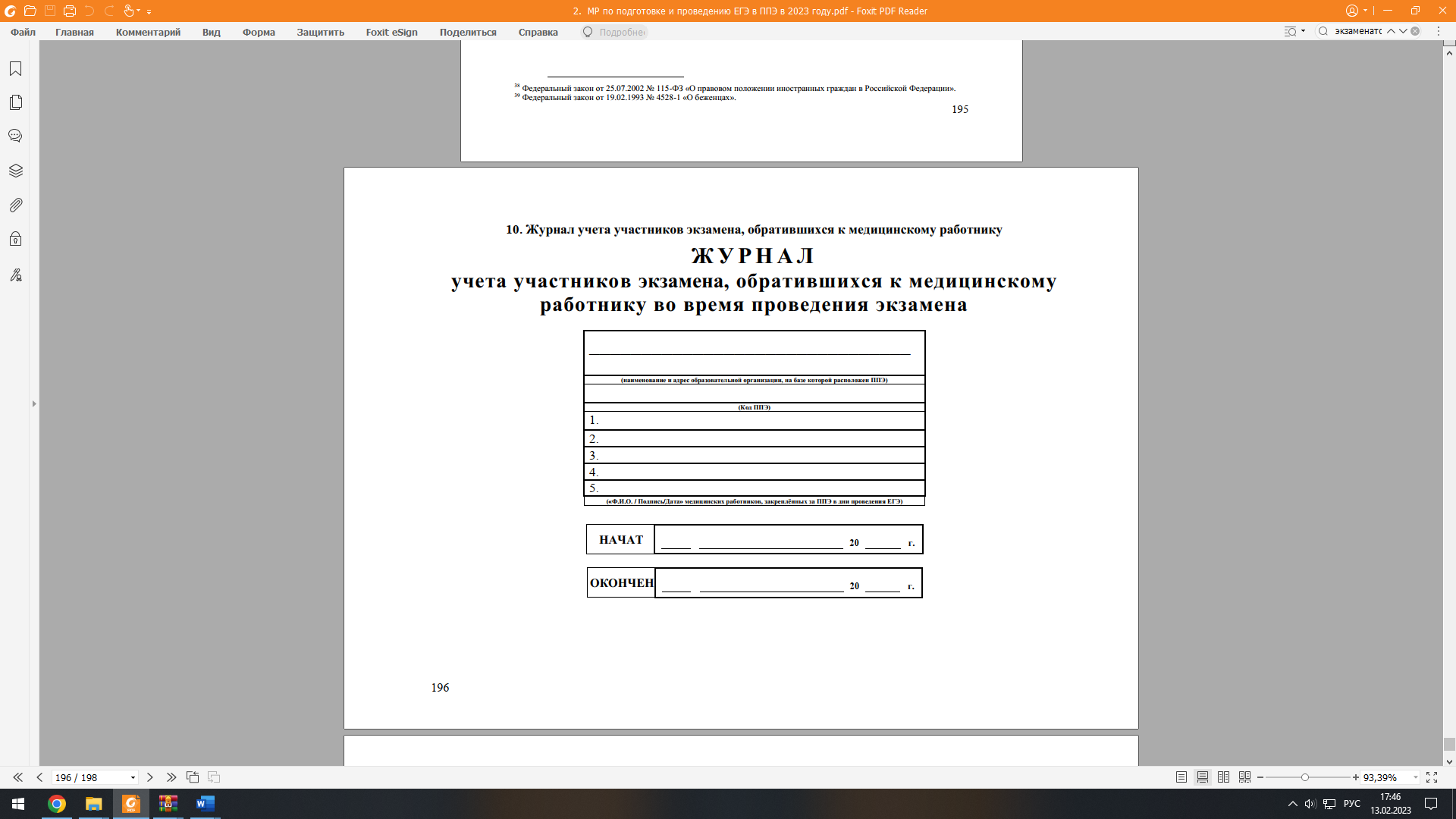 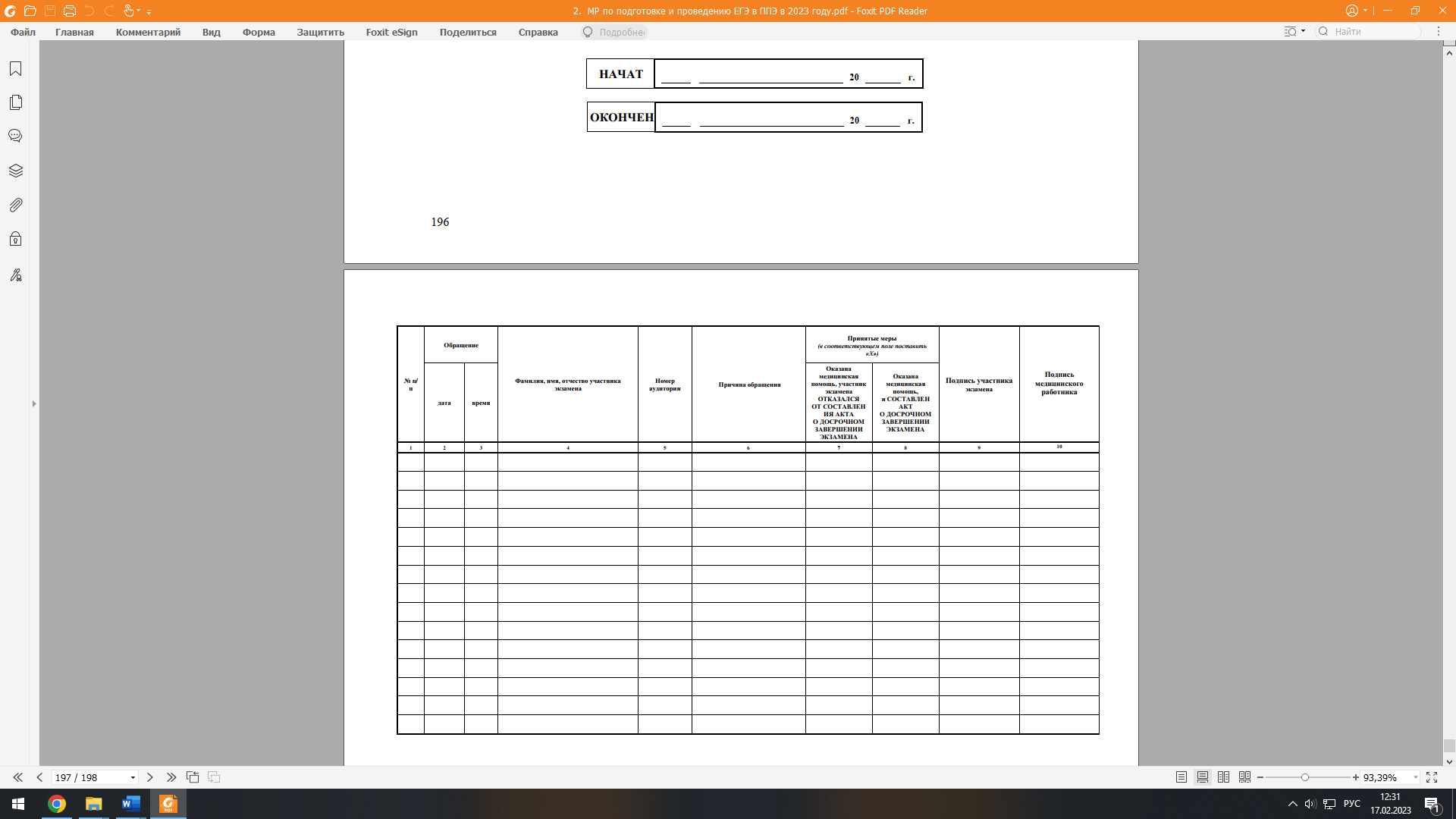 Приложение 3к Инструкции руководителя ППЭРегламентные сроки осуществления этапов подготовки и проведения экзамена в ППЭ в Ставропольском крае в 2023 годуПриложение 4к Инструкции руководителя ППЭПечать ДБО №2Руководителю ППЭ до начала экзамена необходимо выдать ответственным
организаторам в аудиториях ДБО № 2 в количестве не меньшем, чем число
распределенных в соответствующую аудиторию участников экзамена, в целях обеспечения оперативной выдачи ДБО № 2 участникам экзамена по их запросу во время проведения
экзамена.При проведении экзаменов по учебным предметам, при ответе на задания которых
участники экзамена традиционно используют большое количество ДБО № 2, до начала
экзамена необходимо выдавать не менее 3 ДБО № 2 на каждого участника в аудитории.После экзамена невостребованные ДБО № 2 сдаются руководителю ППЭ и хранятся до следующего экзамена.Диапазон номеров ДБО № 2 выделяется на ППЭ на весь экзаменационный период
автоматически, на основе количества распределенных на экзамены участников.Напечатанные ДБО № 2 могут использоваться на любом экзамене. В случае превышения выделенного лимита номеров ДБО № 2 руководитель ППЭ должен сообщить РЦОИ о причинах превышения. РЦОИ обращается в ФЦТ с заявкой, которая создается на портале консультационной и технической поддержки help.rustest.ru. Увеличение лимита
выполняется на основании заявки от РЦОИ.Печать ДБО № 2 выполняется в Штабе ППЭ с помощью основной станции
авторизации, в присутствии руководителя ППЭ и члена ГЭК при проведении контроля
технической готовности ППЭ. Печать ДБО №2 на резервной станции не предусмотрена.Печать ДБО № 2 доступна после авторизации и подтверждения настроек станции
авторизации членом ГЭК. Выполняется печать пакетом от 1 до 20 бланков. Повторная
печать ДБО № 2 с выделенным номером, в том числе по причине технического сбоя, не
предусмотрена. Недостающее количество бланков следует указать при печати следующего
пакета.Для обеспечения печати ДБО № 2:при проведении технической подготовки технический специалист должен
подключить локальный принтер к компьютеру (станции авторизации), выполнить печать
тестового ДБО № 2, убедиться, что печать выполнена качественно: на тестовом бланке
отсутствуют белые и темные полосы; черные квадраты (реперы) напечатаны целиком,
штрихкоды и QR-код хорошо читаемы и четко пропечатаны;
при проверке готовности член ГЭК должен проверить указанные в настройках
станции авторизации код региона и код ППЭ и выполнить авторизацию с использованием
токена члена ГЭК.Для печати ДБО № 2 руководитель ППЭ с участием члена ГЭК определяет
необходимое количество бланков ДБО № 2, на один или более экзаменов, технический
специалист оценивает достаточность ресурса картриджа для печати заданного количества
и выполняет печать ДБО № 2 пакетами от 1 до 20 бланков. По окончании печати каждого
пакета руководитель ППЭ оценивает качество напечатанных бланков: отсутствуют белые
и темные полосы; черные квадраты (реперы) напечатаны целиком, штрихкоды и QR-код
хорошо читаемы и четко пропечатаны. После этого качество печати пакета ДБО № 2
необходимо подтвердить на станции авторизации.Важно! В случае если в напечатанном комплекте хотя бы один ДБО № 2 не
качественен, весь напечатанный комплект ДБО № 2 должен быть забракован.
Использовать бланки из этого пакета при проведении экзаменов запрещено.Качественные бланки остаются на хранение в ППЭ в сейфе, расположенном в Штабе
ППЭ в зоне видимости камер видеонаблюдения, до дня проведения экзамена,
некачественные бланки уничтожаются.По окончании экзамена в ППЭ неиспользованные ДБО № 2 помещаются в сейф в
Штабе ППЭ на хранение. Указанные ДБО № 2 должны быть использованы на следующем
экзамене. В случае обнаружения нехватки ДБО № 2 в ППЭ во время проведения экзамена
необходимо осуществить печать очередного пакета ДБО № 2 в Штабе ППЭ.
По окончании проведения всех запланированных в ППЭ экзаменов
неиспользованные ДБО № 2 направляются в РЦОИ вместе с другими неиспользованными
ЭМ.Копирование ДБО № 2 недопустимо!Использование ДБО №2 по китайскому языку не допускается при проведении экзаменов по другим учебным предметам.Приложение 5к Инструкции руководителя ППЭИнструктаж для организаторов, проводимый в ППЭ перед началом экзаменаИнструктаж должен начинаться не ранее 8:15 и проводиться на территории ППЭ
(после прохода организаторов через рамку металлоискателя). Ниже приведён текст
инструктажа. Текст, выделенный курсивом, не читается, он содержит справочную и/или
уточняющую информацию для руководителя ППЭ.Здравствуйте, уважаемые коллеги!
Сегодня, «____» ______________ 2023 года в ППЭ №_____ проводится экзамен
по ____________________________________.Экзамен проходит в форме ЕГЭ, в аудиториях № _____ произведена спецрассадка
(аудиторий со спецрассадкой нет). Плановая дата ознакомления участников экзамена
с результатами – ____________________(назвать дату).Все категории сотрудников действуют в соответствии со своими инструкциями.
Сейчас мы проговорим основные моменты подготовки и проведения экзамена.1. Подготовка аудиторий ППЭ.До начала экзамена в аудитории необходимо проверить следующее:
номера аудиторий заметно обозначены и находятся в зоне видимости камер
видеонаблюдения;номер каждого рабочего места участника экзамена заметно обозначен;
в аудитории есть табличка, оповещающая о ведении видеонаблюдения в ППЭ;в аудитории есть часы, находящиеся в поле зрения участников экзамена, которые
показывают правильное время;наличие черновиков, их необходимо разложить на столы участников экзамена
по 2 листа;компьютер (ноутбук), принтер для печати ЭМ и сканер находятся в зоне видимости
камер видеонаблюдения; подготовлено достаточно бумаги для печати ЭМ;подготовлен калибровочный лист станции организатора;специально выделенное место в аудитории (стол) для раскладки и упаковки ЭМ
участников экзамена находится в зоне видимости камер видеонаблюдения;
все рабочие места участников расположены в зоне видимости камер
видеонаблюдения.Организатору вне аудитории необходимо проверить наличие на месте дежурства
таблички, оповещающей о ведении видеонаблюдения в ППЭ.2. Требования к соблюдению порядка проведения экзамена в ППЭ.Напоминаю, что во время экзамена запрещается:участникам экзамена – иметь при себе средства связи, электронно-вычислительную
технику, фото-, аудио- и видеоаппаратуру, справочные материалы, письменные заметки
и иные средства хранения и передачи информации, а также выносить из аудиторий и ППЭ
ЭМ на бумажном или электронном носителях, фотографировать ЭМ;организаторам, медицинским работникам, ассистентам, оказывающим необходимую
помощь участникам экзамена с ОВЗ, участникам экзамена – детям инвалидам и инвалидам,
техническим специалистам – иметь при себе средства связи и выносить из аудиторий
и ППЭ ЭМ на бумажном или электронном носителях, фотографировать ЭМ;всем находящимся лицам в ППЭ – оказывать содействие участникам экзамена, в том
числе передавать им средства связи, электронно-вычислительную технику, фото-, аудио
и видеоаппаратуру, справочные материалы, письменные заметки и иные средства хранения
и передачи информации.Лица, допустившие нарушение указанных требований или иное нарушение порядка
проведения экзамена, удаляются из ППЭ.3. Допуск участников в ППЭ.С 09:00 начинается допуск участников экзамена в ППЭ. Участники экзамена
допускаются в ППЭ при наличии у них документов, удостоверяющих их личность, и при
наличии их в списках распределения в ППЭ.Нужно напомнить участникам экзамена о требованиях порядка проведения
экзамена, в том числе:о запрете иметь при себе средства связи, электронно-вычислительную технику,
фото, аудио и видеоаппаратуру;о необходимости оставить личные вещи в специально выделенном месте для
хранения личных вещей до входа в ППЭ;о последствиях выявления у участников экзамена запрещенных средств.Если участник экзамена отказывается сдать запрещенные средства, следует
сообщить об этом руководителю ППЭ.Если у участника ГИА нет документа, удостоверяющего личность, он допускается
в ППЭ после письменного подтверждения его личности сопровождающим (для этого
оформляется форма ППЭ-20, которую можно взять у руководителя ППЭ).Если у участника ЕГЭ нет документа, удостоверяющего личность, он не допускается
в ППЭ. В этом случае руководитель ППЭ в присутствии члена ГЭК составляет акт
о недопуске такого участника в ППЭ.При входе участников экзамена непосредственно в аудиторию ответственный
организатор должен сверить данные документа, удостоверяющего личность участника
экзамена, с данными в форме ППЭ-05-02. В случае расхождения персональных данных
участника ЕГЭ в документе, удостоверяющем личность, с данными в форме ППЭ-05-02
ответственный организатор заполняет форму ППЭ-12-02; если расхождение персональных
данных не является опечаткой (т.е. произошла смена фамилии, имени, документа,
удостоверяющего личность), к форме ППЭ-12-02 необходимо приложить копии
подтверждающих документов. При смене паспорта необходимо приложить копию
страницы с данными ранее выданных паспортов. Для копирования подтверждающих
документов можно направить участника экзамена в Штаб ППЭ (в сопровождении
организатора вне аудитории) либо по желанию участника передать документы
организатору вне аудитории для копирования их в Штабе ППЭ.Если участник экзамена опоздал на экзамен, он допускается к сдаче экзамена, при
этом время окончания экзамена не продлевается, и об этом сообщается участнику
экзамена. Повторный общий инструктаж для опоздавших участников экзамена не
проводится.Читается при проведении письменной части экзамена по иностранным языкам: на
ЕГЭ по иностранным языкам (письменная часть, раздел «Аудирование») допуск
опоздавших участников в аудиторию после включения аудиозаписи не осуществляется (за
исключением, если в аудитории нет других участников или если участники в аудитории
завершили прослушивание аудиозаписи). Персональное аудирование для опоздавших
участников не проводится (за исключением, если в аудитории нет других участников
экзамена).4. Проведение экзамена.Непосредственно перед началом экзамена – не позднее чем в 9:45 по местному
времени ответственный организатор должен получить в Штабе ППЭ у руководителя ППЭ
(под подпись) экзаменационные материалы, ДБО № 2, 2 ВДП: первый для упаковки
бланков ЕГЭ (все типы бланков ЕГЭ упаковываются в один ВДП), второй для упаковки
испорченных или бракованных ЭМ).Второй организатор при этом остается в аудитории.
В 9:50 по местному времени начать проведение первой части инструктажа для
участников экзамена.Текст инструктажа, зачитываемый участникам экзамена, будет выдан по окончании
настоящего инструктажа. Его необходимо зачитать участникам экзамена слово в слово.Ответственный организатор в аудитории распределяет роли организаторов
в аудитории на процедуру печати ЭМ: организатор, ответственный за печать ЭМ,
и организатор, ответственный за проверку комплектности и качества распечатанных ЭМ,
а также определяет ответственного за сканирование в аудитории.Не ранее 10:00 нужно начать печать полных комплектов ЭМ в соответствии
с инструкцией организатора в аудитории.После окончания печати нужно раздать участникам экзамена комплекты
экзаменационных материалов в произвольном порядке и провести вторую часть
инструктажа для участников экзамена.При проведении инструктажа необходимо контролировать действия участников
экзамена, в том числе пресекать невыполнение требований организаторов в процессе
проверки комплектности выданных материалов и заполнения бланков, не допускать начала
выполнения экзаменационной работы до объявления времени начала экзамена.Абзац читается при проведении письменной части экзамена по иностранным
языкам: до начала печати ЭМ необходимо выполнить загрузку и расшифровку задания
по аудированию, для чего после указания фактического количества участников для печати,
но до перехода на страницу печати ЭМ нужно нажать кнопку «Загрузить задание
по аудированию». Далее убедиться, что всем участникам хорошо слышна аудиозапись.
После объявления начала экзамена включить аудиозапись. Аудиозапись прослушивается
участниками экзамена дважды (между первым и вторым воспроизведением текста – пауза,
которая предусмотрена при записи).Объявить время начала и окончания экзамена, зафиксировать их на доске
(информационном стенде).Абзац НЕ читается при проведении ЕГЭ по математике базового уровня:
по просьбе участника экзамена необходимо выдавать ДБО № 2 в соответствии
с инструкцией организатора в аудитории. Для привязки нового бланка к комплекту
бланков участника экзамена необходимо в поле «Дополнительный бланк ответов № 2»
последнего бланка, имеющегося у участника, вписать номер нового бланка. Поле
«Дополнительный бланк ответов № 2» у нового бланка должно остаться пустым.Если участник экзамена по состоянию здоровья или другим объективным причинам
не может завершить выполнение экзаменационной работы, то он может досрочно
завершить экзамен. Организатор в аудитории (с помощью организатора вне аудитории)
должен сообщить о плохом самочувствии участника экзамена медицинскому работнику,
члену ГЭК и руководителю ППЭ.Если участник экзамена хочет подать апелляцию о нарушении порядка проведения
экзамена, организатор в аудитории должен пригласить члена ГЭК.Во время экзамена участники экзамена имеют право выходить из аудитории
и перемещаться по ППЭ только в сопровождении организатора вне аудитории. Каждый
выход участника экзамена из аудитории фиксируется организаторами в ведомости учёта
времени отсутствия участников экзаменов в аудитории (форма ППЭ-12-04-МАШ)
в соответствии с инструкцией организатора в аудитории. При нехватке места на одном
листе записи продолжаются на следующем листе (следующие листы выдаются в Штабе
ППЭ по схеме, установленной руководителем ППЭ – объяснить схему).Участники экзамена, досрочно завершившие выполнение экзаменационной работы,
могут сдать ее организаторам в аудитории и покинуть ППЭ, не дожидаясь окончания
экзамена. Организатору необходимо принять у них все ЭМ.5. Завершение экзамена.за 30 минут и за 5 минут до окончания экзамена необходимо сообщить участникам
экзамена о скором завершении экзамена и необходимости переноса ответов из черновиков
и КИМ в экзаменационную работу;по истечении установленного времени объявить участникам экзамена в центре
видимости камер (-ы) видеонаблюдения об окончании времени выполнения заданий
и попросить положить все экзаменационные материалы на край стола, собрать все работы,
оформить протокол проведения экзамена в аудитории (форма ППЭ-05-02).После завершения выполнения экзаменационной работы участниками экзамена
(все участники покинули аудиторию) необходимо:Проинформировать руководителя ППЭ через организатора вне аудитории о завершении выполнения экзаменационной работы в аудитории;Выполнить сканирование бланков участников и форм ППЭ, предназначенных для сканирования в аудитории;по окончании сканирования пригласить технического
специалиста и члена ГЭК для экспорта электронных образов бланков и форм ППЭ и
печати протоколов работы станции организатора;подписать протокол печати
полных комплектов ЭМ в аудитории ППЭ (форма ППЭ-23) и протокол проведения
процедуры сканирования бланков ГИА в аудитории ППЭ (форма ППЭ-15);упаковать ЭМ в соответствии с инструкцией организатора в аудитории.По завершении этих процедур организаторы в аудитории проходят в Штаб ППЭ
с ЭМ и передают ЭМ руководителю ППЭ в соответствии с инструкцией организатора
в аудитории.6. Направление работников ППЭ на рабочие места и выдача документов.
По окончании инструктажа руководитель должен объявить ответственных
организаторов в аудитории (для сокращения времени проведения инструктажа
руководить должен провести назначение ответственных организаторов заранее),
и направить организаторов на рабочие места в соответствии с распределением (форма
ППЭ-07), выдав им материалы:формы ППЭ-05-01 (2 экземпляра), ППЭ-05-02,ППЭ-12-02,ППЭ-12-03,ППЭ-12-04-МАШ,ППЭ-16;инструкцию для участников экзамена, зачитываемую организатором в аудитории
перед началом экзамена (одна инструкция на аудиторию);таблички с номерами аудиторий;калибровочный лист станции организатора соответствующей аудитории;черновики (минимальное количество черновиков – два листа на одного участника
экзамена); конверт для упаковки использованных черновиков (один конверт на аудиторию).Приложение 6к Инструкции руководителя ППЭТребования к техническому оснащению в ППЭ* На компьютерах (ноутбуках) должна быть установлена «чистая» операционная
система (новая установка) и программное обеспечение, необходимое для работы
соответствующей станции ППЭ. Установка другого ПО до окончания использования
станций ППЭ при проведении ЕГЭ запрещается.
** В случае использования USB-концентратора следует использовать следующий порядок подключения:
токен члена ГЭК – непосредственно в USB-порт компьютера; принтер/сканер/аудиогарнитура (при подключении через USB) – непосредственно в USB-порт компьютера; флеш-накопитель, манипулятор «мышь» – через USB-концентратор. *** Для ускорения процесса обработки бланков в ППЭ может быть использовано
более одной Станции сканирования в ППЭ. Их количество РЦОИ определяет
самостоятельно, исходя из числа участников экзамена, распределённых в ППЭ на дату
экзамена, скорости работы используемых сканеров, а также навыков задействованных
работников ППЭ. На обработку бланков, включая их комплектацию, приёмку
у организаторов и заполнение соответствующих форм ППЭ, отводится не более 2-х часов.
Важно! В случае несоответствия используемых компьютеров (ноутбуков) указанным требованиям допускается их использование по усмотрению ОИВ при условии успешного проведения на данном оборудовании регионального и всероссийского тренировочного мероприятия.
Важно! Всем компьютерам (ноутбукам) должен быть присвоен уникальный в ППЭ номер компьютера, в случае установки на компьютер (ноутбук) нескольких видов ПО номер компьютера в каждом ПО должен быть один и тот же. При использовании отдельно взятого компьютера (ноутбука), которому в ППЭ присвоен свой уникальный номер, при проведении экзаменов:
допускается:использовать компьютер, на котором установлена станция авторизации, для доступа
к личному кабинету ППЭ; устанавливать, в дополнение к основной станции организатора, основную станцию записи ответов (при проведении экзамена в ППЭ на дому); устанавливать, в дополнение к основной станции организатора, основную станцию сканирования в ППЭ (при проведении экзамена в ППЭ на дому) при условии последовательного использования (одновременный запуск станции организатора и станции сканирования в ППЭ запрещены); использовать станцию организатора, установленную на этом компьютере (ноутбуке), для печати ЭМ по разным предметам, если экзамен по ним проводится в одной аудитории в день проведения экзамена; устанавливать любые резервные станции и использовать, в случае возникновения нештатной ситуации, взамен вышедшей из строя станции соответствующего типа. Не допускается (в том числе запрещается при передаче электронных актов в систему мониторинга готовности ППЭ): устанавливать и совместно использовать в день проведения экзамена основную станцию авторизации и основную станцию сканирования в ППЭ; использовать как основную или резервную станцию одного типа одновременно в двух и более различных аудиториях№ п\пЭтап контроляРегламентный срокРегламентный срокРегламентный срокРегламентный срок№ п\пЭтап контроляНе ранее 
(местное время)Не позднее (местное время)Не позднее (местное время)Обоснование(выдержка текста из методических рекомендации, на основании которого определен срок)1Техническая подготовкаЗа 2 календарных дня до проведения экзаменаЗа 2 календарных дня до проведения экзаменаЗа 2 календарных дня до проведения экзаменаНе ранее чем за 5 календарных дней, но не позднее 17:00 по местному времени календарного дня, предшествующего экзамену, и до проведения контроля технического готовности2Контроль технической готовности, АвторизацияЗа 1 календарный день до проведения экзамена до 16:00За 1 календарный день до проведения экзамена до 16:00За 1 календарный день до проведения экзамена до 16:00Не ранее чем за 5 календарных дней, но не позднее 17:00 по местному времени календарного дня, предшествующего экзаменуСтатус «Контроль технической готовности завершен» может быть передан при условии наличия сведений о рассадке, а также при наличии переданных электронных актов технической готовности станций, необходимых для проведения экзамена3Скачивание ключа9:309:3010:004Начало экзаменов10:0510:0511:00Определено, исходя из ориентировочного времени печати: «Ориентировочное время выполнения данной операции (для 15 участников экзаменов) до 20 минут при скорости печати принтера не менее 25 страниц в минуту5Аудирование 10:4010:4011:35Аудирование проводится в начале экзамена и занимает 30 минут, сроки определены в соответствии со сроками начала экзамена. Статус передается только при проведении письменной части экзамена по иностранным языкам6Завершение экзаменов10:3010:3016:30Определено с учетом максимальной продолжительности выполнения экзаменационной работы для лиц с ОВЗ и детей инвалидов 5 часов 25 минут (325 минут)7Передача бланков11:0011:0019:00На обработку бланков, включая их комплектацию, приемку у организаторов и заполнение соответствующих форм ППЭ отводится не более 2-х часовВремя сканирования ЭМ на одного участника недолжно превышать 5 минут8Передача журналов10:3010:3019:00Компонент Количество КонфигурацияРабочие станцииРабочие станцииРабочие станцииСтанция организатора(в случае применения технологии сканирования бланков участников в аудиториях ППЭ)по 1 на каждую аудиторию + не менее 1 резервной станции на 3-4 основные станцииПроцессор:
количество ядер: от 4; частота: от 2,0 ГГц. Оперативная память: от 4 Гбайт,доступная (свободная) память для работы ПО (неиспользуемая
прочими приложениями): не менее 1 Гбайт.Свободное дисковое пространство:от 100 Гбайт на начало экзаменационного периода;
не менее 20% от общего объема жесткого диска в течение
экзаменационного периода.
Прочее оборудование:
Звуковая карта (для проведения письменного экзамена по
иностранному языку).
Аудиоколонки (для проведения письменного экзамена по
иностранному языку).
Видеокарта и монитор:
разрешение не менее 1280 по горизонтали, не менее 1024
по вертикали;
диагональ экрана: от 13 дюймов для ноутбуков, от
15 дюймов для мониторов и моноблоков,
размер шрифта стандартный – 100%.
Внешний интерфейс: USB 2.0 и выше, рекомендуется не ниже
USB 3.0, а также не менее двух свободных портов**.
Манипулятор «мышь».
Клавиатура.
Система бесперебойного питания (рекомендуется): выходная
мощность, соответствующая потребляемой мощности
подключённого компьютера, время работы при полной
нагрузке не менее 15 мин.
Локальный лазерный принтер (использование сетевого
принтера не допускается):
Формат: А4.
Тип печати: черно-белая.
Технология печати: лазерная.
Размещение: настольный.
Скорость черно-белой печати (обычный режим, A4): не
менее 25 стр./мин.
Качество черно-белой печати (режим наилучшего качества):
не менее 600 x 600 точек на дюйм.
Объем лотка для печати: от 250 листов.
Локальный TWAIN–совместимый сканер (использование
сетевого сканера не допускается):
Формат бумаги: не менее А4.
Разрешение сканирования: поддержка режима 300 dpi.
Цветность сканирования: черно-белый, оттенки серого.
Тип сканера: поточный, односторонний, с поддержкой
режима сканирования ADF: автоматическая подача
документов.
Допускается использование МФУ, технические характеристики которого удовлетворяют требованиям к принтеру и сканеру. Операционные системы*: Windows 8.1/10 (сборка 1607 и выше), платформы: ia32 (x86), x64. Специальное ПО: Средство антивирусной защиты информации, имеющее действующий на весь период ЕГЭ сертификат ФСБ России. Установка и запуск станции должны выполняться под учетной записью с правами локального администратораСтанция печати ЭМ (в случае применения технологии сканирования бланков участников в Штабе ППЭ)по 1 на каждую аудиторию + не менее 1 резервной станции на 3-4 основные станцииПроцессор:
количество ядер: от 4;
частота: от 2,0 ГГц.
Оперативная память: от 4 Гбайт,
доступная (свободная) память для работы ПО (неиспользуемая
прочими приложениями): не менее 1 Гбайт.
Свободное дисковое пространство:
от 100 Гбайт на начало экзаменационного периода;
не менее 20% от общего объема жесткого диска в течение
экзаменационного периода.
Прочее оборудование:
Звуковая карта (для проведения письменного экзамена по
иностранному языку).
Аудиоколонки (для проведения письменного экзамена по
иностранному языку).
Видеокарта и монитор:
разрешение не менее 1280 по горизонтали, не менее 1024
по вертикали;
диагональ экрана: от 13 дюймов для ноутбуков, от
15 дюймов для мониторов и моноблоков,
размер шрифта стандартный – 100%.
Внешний интерфейс: USB 2.0 и выше, рекомендуется не ниже
USB 3.0, а также не менее двух свободных портов**.
Манипулятор «мышь».
Клавиатура.
Система бесперебойного питания (рекомендуется): выходная
мощность, соответствующая потребляемой мощности
подключённого компьютера, время работы при полной
нагрузке не менее 15 мин.
Локальный лазерный принтер (использование сетевого
принтера не допускается):
Формат: А4.
Тип печати: черно-белая.
Технология печати: лазерная.
Размещение: настольный.
Скорость черно-белой печати (обычный режим, A4): не
менее 25 стр./мин.
Качество черно-белой печати (режим наилучшего качества):
не менее 600 x 600 точек на дюйм.
Объем лотка для печати: от 250 листов.
Операционные системы*: Windows 8.1/10 (сборка 1607 и
выше), платформы: ia32 (x86), x64. Специальное ПО: Средство антивирусной защиты
информации, имеющее действующий на весь период ЕГЭ
сертификат ФСБ России.
Установка и запуск станции должны выполняться под
учетной записью с правами локального администратораСтанция авторизации1 + не менее 1 резервной станцииПроцессор:
количество ядер: от 4;
частота: от 2,0 ГГц.
Оперативная память: от 4 Гбайт,
доступная (свободная) память для работы ПО (неиспользуемая
прочими приложениями): не менее 1 Гбайт.
Свободное дисковое пространство:
От 100 Гбайт на начало экзаменационного периода;
не менее 20% от общего объема жесткого диска в течение
экзаменационного периода.
Прочее оборудование:
Видеокарта и монитор:
разрешение не менее 1280 по горизонтали, не менее 1024
по вертикали;
диагональ экрана: от 13 дюймов для ноутбуков, от
15 дюймов для мониторов и моноблоков,
размер шрифта стандартный – 100%.
Внешний интерфейс: USB 2.0 и выше, рекомендуется не ниже
USB 3.0, а также не менее двух свободных портов**.
Манипулятор «мышь».
Клавиатура.
Система бесперебойного питания (рекомендуется): выходная
мощность, соответствующая потребляемой мощности
подключённого компьютера, время работы при полной
нагрузке не менее 15 мин.
Интернет:
Наличие стабильного стационарного канала связи с выходом
в сеть «Интернет».
Наличие резервного канала связи с выходом в сеть «Интернет»
(USB-модем/альтернативный канал доступа в сеть
«Интернет»).
Требования к скорости исходящего соединения с РЦОИ:
Фактическая скорость передачи данных должна обеспечивать
возможность получения за 4 часа наибольшего возможного
объема данных ЭМ на один день проведения экзамена.
Обратите внимание, что фактическая скорость передачи
данных может отличаться от заявленной провайдером, при
этом она может изменяться со временем из-за особенностей
организации сети, технических неполадок и сбоев, а также при
изменении нагрузки на сервер РЦОИ.
Локальный лазерный принтер (использование сетевого
принтера не допускается):
Формат: А4.
Тип печати: черно-белая.
Технология печати: лазерная.
Размещение: настольный. Скорость черно-белой печати (обычный режим, A4): не
менее 25 стр./мин.
Качество черно-белой печати (режим наилучшего качества):
не менее 600 x 600 точек на дюйм.
Объем лотка для печати: от 250 листов
Операционные системы*: Windows 8.1/10 (Сборка 1607 и
выше), платформы: ia32 (x86), x64.
Специальное ПО: Средство антивирусной защиты
информации, имеющее действующий на весь период ЕГЭ
сертификат ФСБ России.
Дополнительное ПО (рекомендуется): Средства просмотра
файлов в формате pdf, офисное ПО (при необходимости).
Установка и запуск станции должны выполняться под
учетной записью с правами локального администратораЛичный кабинет ППЭ
ЕГЭ1 Процессор, Оперативная память, Свободное дисковое
пространство: в соответствии с требованиями используемой
операционной системы и браузера
Прочее оборудование:
Видеокарта и монитор:
разрешение не менее 1366 по горизонтали, не менее 768 по
вертикали;
Внешний интерфейс: USB 2.0 и выше, рекомендуется не
ниже USB 3.0, а также не менее двух свободных портов.
Манипулятор «мышь». Клавиатура. Интернет: Наличие стабильного стационарного канала связи с выходом в сеть «Интернет».
Наличие резервного канала связи с выходом в сеть «Интернет»
(USB-модем/альтернативный канал доступа в сеть
«Интернет»). Специальное ПО: Средство антивирусной защиты
информации, имеющее действующий на весь период ЕГЭ
сертификат ФСБ России.
Дополнительное ПО:
Google Chrome (версия 103 и выше),
«Яндекс. Браузер» (версия 22 и выше)
Рутокен Плагин Операционные системы: операционные системы, на которых обеспечена поддержка Рутокен Плагин в допустимых браузерахСтанция сканирования в ППЭ1 + не менее чем 1 резервная станция сканирования в ППЭ ***Процессор:
количество ядер: от 4; частота: от 2,0 ГГц.
Оперативная память: до 50 участников:
от 4 Гбайт; доступная (свободная) память для работы ПО (неиспользуемая прочими приложениями) – не менее 2 Гбайт; свыше 50 участников: от 8 Гбайт; доступная (свободная) память для работы ПО (неиспользуемая прочими приложениями) – не менее 4 Гбайт. Свободное дисковое пространство:
от 100 Гбайт на начало экзаменационного периода;
не менее 20% от общего объема жесткого диска в течение
экзаменационного периода.
Прочее оборудование:
Видеокарта и монитор:
разрешение не менее 1280 по горизонтали, не менее 1024 по вертикали; диагональ экрана: от 13 дюймов для ноутбуков, от 15 дюймов мониторов и моноблоков,
размер шрифта стандартный – 100%.
Внешний интерфейс: USB 2.0 и выше, рекомендуется не ниже
USB 3.0, а также не менее двух свободных портов**.
Манипулятор «мышь».
Клавиатура. Система бесперебойного питания (рекомендуется): выходная
мощность, соответствующая потребляемой мощности
подключённого компьютера, время работы при полной
нагрузке не менее 15 мин.
Локальный или сетевой TWAIN–совместимый сканер:
Формат бумаги: не менее А4.
Разрешение сканирования: поддержка режима 300 dpi.
Цветность сканирования: черно-белый, оттенки серого.
Тип сканера: поточный, односторонний, с поддержкой
режима сканирования ADF: автоматическая подача
документов.
Операционные системы*: Windows 8.1/10 (сборка 1607 и
выше), платформы: ia32 (x86), x64.
Специальное ПО: Средство антивирусной защиты
информации, имеющее действующий на весь период ЕГЭ
сертификат ФСБ России.
Установка и запуск станции должны выполняться под
учетной записью с правами локального администратораСтанция записи ответовне более 4-х на одну аудиторию проведения + не менее 1 резервной на каждую аудиторию проведения с 4-мя
станциями записи ответовпо вертикали;
диагональ экрана: от 13 дюймов для ноутбуков, от 15
дюймов мониторов и моноблоков;
размер шрифта стандартный – 100%.
Внешний интерфейс: USB 2.0 и выше, рекомендуется не
нижеUSB 3.0, а также не менее двух свободных**.
Манипулятор «мышь».
Клавиатура.
Аудиогарнитура (наушники закрытого типа акустического
оформления с микрофоном):
Требования к аудиогарнитурам (допускается использование
в аудиториях проведения с одним участником):
Тип: гарнитура с микрофоном.
Крепление микрофона: подвижное (не «на проводе»),
микрофон должен находиться на расстоянии от 1 до 2 см перед
ртом говорящего.
Тип акустического оформления: закрытого типа.
Ушные подушки наушников (амбушюры): мягкие.
Тип крепления: мягкое оголовье с возможностью
регулировки размера.
Длина провода: не менее 2 м.
Чувствительность микрофона: не более –  60 Дб (т.е. число
чувствительности должно быть меньше 60).
Направленность микрофона: нет.
Микрофон с шумоподавлением: нет.
Рекомендуемые требования к аудиогарнитурам (могут
быть использованы в аудиториях проведения более чем с
одним участником):
Тип: гарнитура с микрофоном.
Крепление микрофона: подвижное (не «на проводе»),
микрофон должен находиться на расстоянии от 1 до 2 см перед
ртом говорящего.
Тип акустического оформления: закрытого типа с жёсткой
замкнутой (без отверстий) внешней крышкой динамиков.
Ушные подушки наушников (амбушюры): мягкие,
изолирующие, полностью покрывающие ухо, плотно
прилегающие к голове.
Тип крепления: мягкое оголовье с возможностью
регулировки размера.
Длина провода: не менее 2 м.
Чувствительность микрофона: не более – 60 Дб (т.е. число
чувствительности должно быть меньше 60).
Направленность микрофона: однонаправленный.
Микрофон с шумоподавлением: да.
Тип микрофона: конденсаторный.
Динамики: не менее 40 мм, от 24 до 32 Ом.
Частотный диапазон: 20 – 22000 Гц.
Режим: стерео.
Использование переходников не рекомендуется, в случае
необходимости использования переходников следует
обеспечить надежное соединение с компьютером и проводом аудиогарнитуры. Операционные системы*: Windows 8.1/10 (сборка 1607 и
выше), платформы: ia32 (x86), x64.
Специальное ПО: Средство антивирусной защиты
информации, имеющее действующий на весь период ЕГЭ
сертификат ФСБ России.
Установка и запуск станции должны выполняться под
учетной записью с правами локального администратора.Дополнительное оборудование и расходные материалыДополнительное оборудование и расходные материалыДополнительное оборудование и расходные материалыТокен по 1 на каждого члена ГЭК, не менее 2 на ППЭЗащищенный внешний носитель с записанным ключом шифрования. Токен члена ГЭК используется: для авторизации члена ГЭК и получения ключа доступа к ЭМ на станции авторизации;
для активации ключа доступа к ЭМ на станциях организатора (станциях печати ЭМ), станциях сканирования в ППЭ, станциях записи ответов, для формирования зашифрованных пакетов с электронными образами бланков и форм ППЭ на станциях сканирования в ППЭ и станциях организатора, для формирования зашифрованных пакетов с аудиоответами участников устного экзамена на станциях записи ответов.Флеш накопитель для переноса данных между станциями ППЭОт 1 + не менее 1 резервногоФлеш-накопитель используется техническим специалистом
для переноса данных между станциями ППЭ.
Суммарный объем всех флеш-накопителей должен быть не
менее 10 Гб.
Интерфейс: USB 2.0 и выше, рекомендуется не ниже USB 3.0Флеш накопитель для хранения интернет пакетовот 1 + не менее 1 резервногоФлеш-накопитель используется для хранения доставленных в ППЭ интернет-пакетов. Объем флеш-накопителя не менее 32 Гб. Интерфейс: USB 2.0 и выше, рекомендуется не ниже USB 3.0.Флеш накопитель для сохранения устных ответов участников экзаменаОт 1 + не менее 1 резервногоСуммарный объем всех флеш-накопителей, на которые
предполагается сохранять аудиозаписи ответов участников
устного экзамена, должен быть не менее 10 Гб.
Флеш-накопители для сохранения устных ответов участников
экзамена могут быть доставлены в ППЭ членами ГЭК (схема
обеспечения определяется регионом).
Рекомендуется USB 3.0. Важно! По окончании экзамена флеш-накопители с сохраненным аудиоответами участников устного экзамена
остаются на хранение в ППЭ и не должны использоваться при проведении последующих экзаменовБумага В среднем
15 листов на
один на
участника
экзаменаплотность 80 г/м2 Белизна: от 150%Резервный
USB-модем1 на ППЭ Резервный USB-модем используется в случае возникновения проблем с доступом в сеть «Интернет» по стационарному каналу связи.Резервные
картриджине менее 1-го резервного картриджа на 3 лазерных
принтера одной модели.Общее количество картриджей рассчитывается в соответствии с техническими характеристиками картриджа, исходя из среднего значения объёма одного ИК – 15 листов.Резервный лазерный принтерне менее одного на ППЭИспользуется в случае выхода из строя принтера, используемого на какой-либо основной или резервной станции
организатора (станции печати ЭМ) или станции авторизацииРезервный
сканерне менее одного на ППЭИспользуется в случае выхода из строя сканера, используемого на какой-либо основной или резервной станции сканирования
в ППЭ или станции организатораРезервные
кабели для подключения принтеров и сканеров к компьютерам (ноутбукам)От 1 на ППЭ Используются в случае сбоя при подключении принтера или
сканера к компьютеру (ноутбуку)Резервные
аудио
гарнитуры1 на каждую
аудиторию
проведения
для
инструктажа
участников +
не менее
1 резервной на
каждые
4станции
записи
ответовТребования к аудиогарнитурам:
(допускается использование в аудиториях проведения с одним
участником)
Тип: гарнитура с микрофоном
Крепление микрофона: подвижное (не «на проводе»),
микрофон должен находиться на расстоянии от 1 до 2 см перед
ртом говорящего.
Тип акустического оформления: закрытого типа.
Ушные подушки наушников (амбушюры): мягкие.
Тип крепления: мягкое оголовье с возможностью
регулировки размера.
Длина провода: не менее 2 м.
Чувствительность микрофона: не более – 60Дб (т.е. число
чувствительности должно быть меньше 60).
Направленность микрофона: нет.
Микрофон с шумоподавлением: нет
Рекомендуемые требования к аудиогарнитурам:
(могут быть использованы в аудиториях проведения более чем
с одним участником)
Тип: гарнитура с микрофоном
Крепление микрофона: подвижное (не «на проводе»),
микрофон должен находиться на расстоянии от 1 до 2 см перед
ртом говорящего.
Тип акустического оформления: закрытого типа с жёсткой
замкнутой (без отверстий) внешней крышкой динамиков.
Ушные подушки наушников (амбушюры): мягкие,
изолирующие, полностью покрывающие ухо, плотно
прилегающие к голове.
Тип крепления: мягкое оголовье с возможностью
регулировки размера.
Длина провода: не менее 2 м.Чувствительность микрофона: не более – 60 Дб (т.е. число
чувствительности должно быть меньше 60).
Направленность микрофона: однонаправленный.
Микрофон с шумоподавлением: да
Тип микрофона: конденсаторный.
Динамики: не менее 40 мм, от 24 до 32 Ом.
Частотный диапазон: 20 – 22000 Гц.
Режим: стерео.
Использование переходников не рекомендуется, в случае
необходимости использования переходников следует
обеспечить надежное соединение с компьютером и проводом
аудиогарнитуры.Резервные
аудиоколонкиот 1 Используются в случае выхода из строя аудиоколонок,
используемых на какой-либо основной или резервной станции
организатора при проведении экзамена по письменному
иностранному языку